线上办理在读学籍证明、成绩单打印流程提醒：1.打印时请彩色打印如有学生需要使用原件，可走线下流程1.打开郑州工商学院官网，https://www.ztbu.edu.cn/--点击右上角智慧校园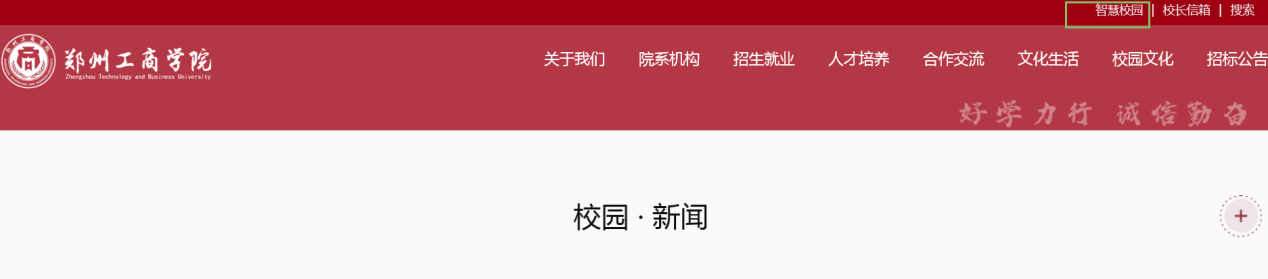 点击办事大厅--登录个人账号（账号:学号/工号，密码默认是身份证后六位，第一次登录会强制修改密码）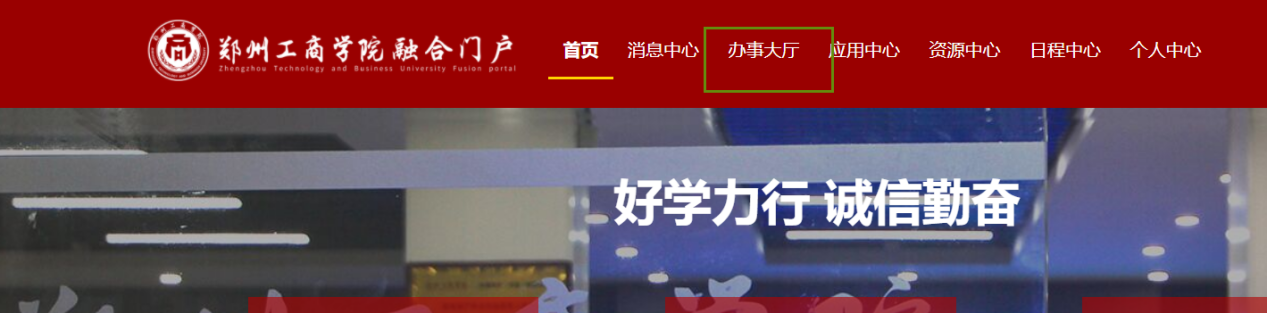 点击服务中心--教务处--找需要办理的审批流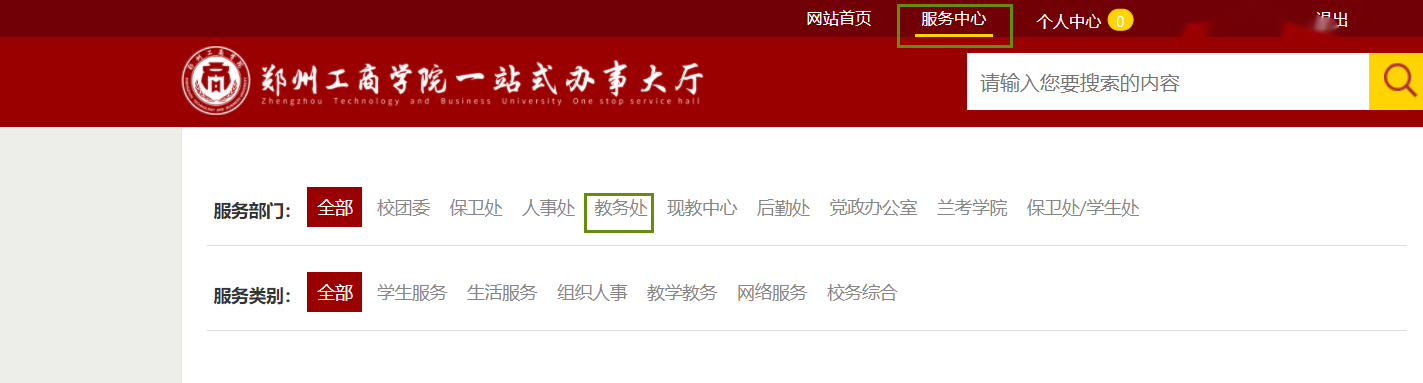 
4.成绩单打印办理流程（开始办理——提交表单——打印——下载后才可打印——完成）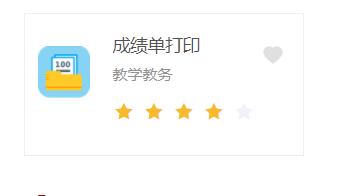 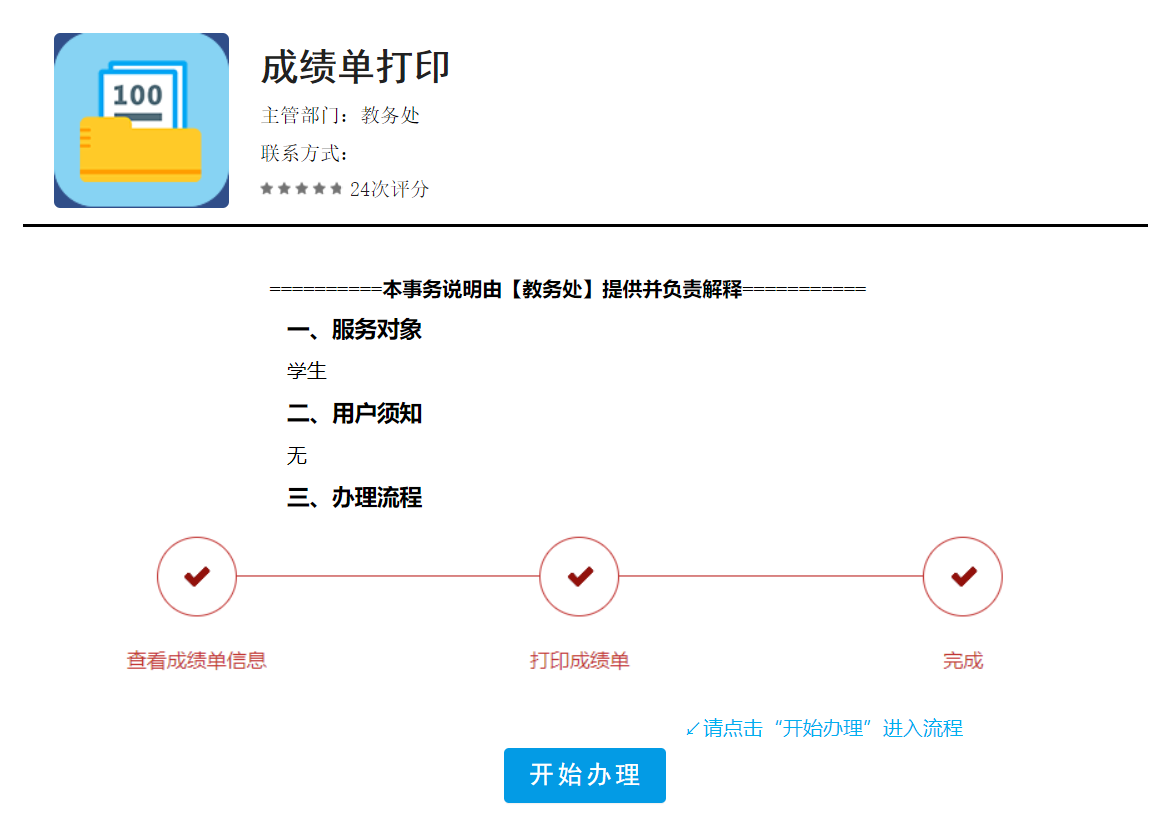 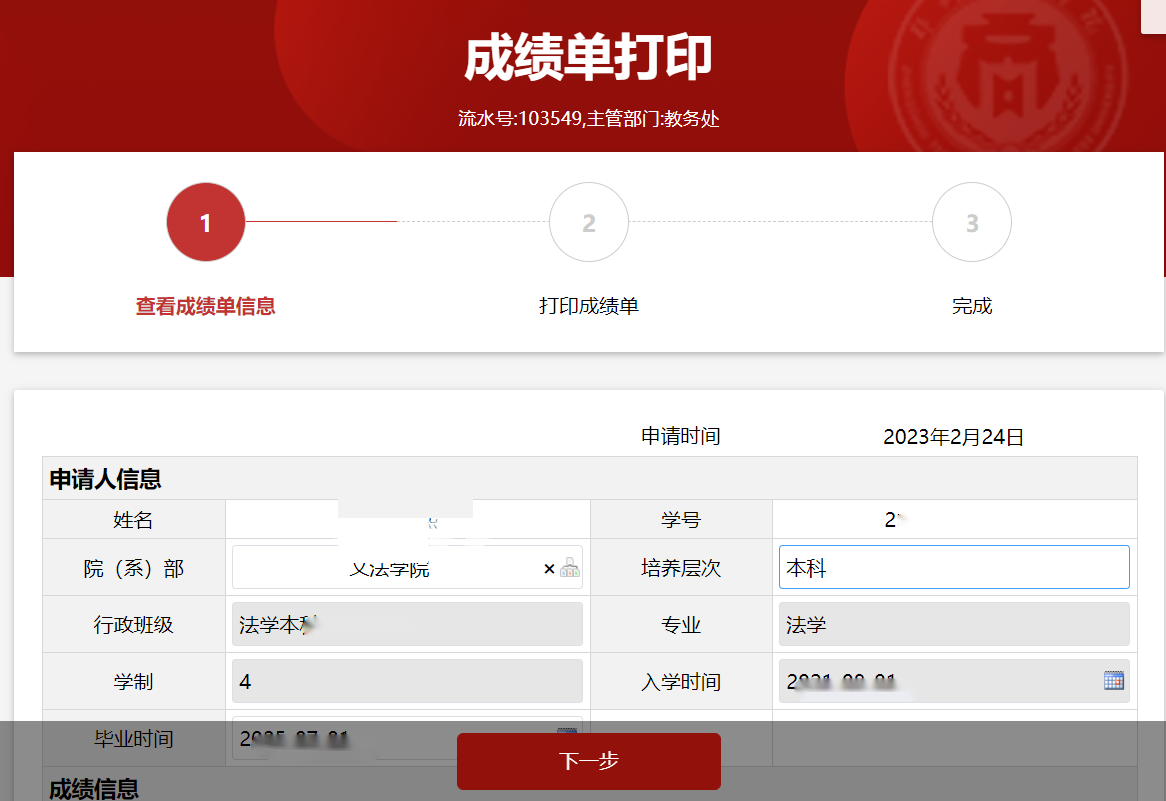 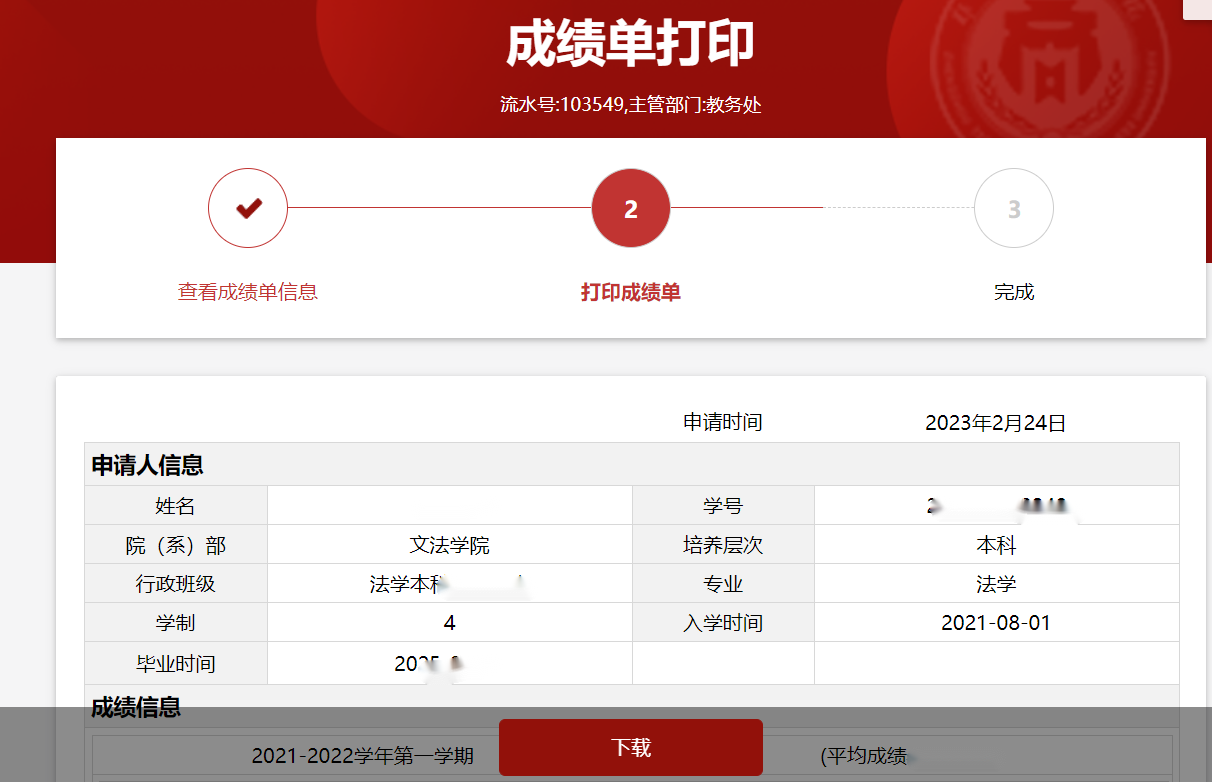 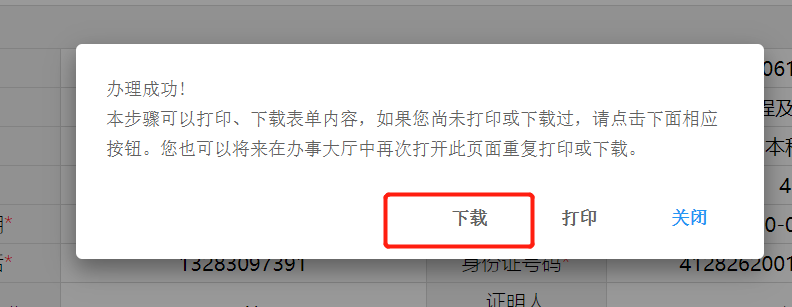 